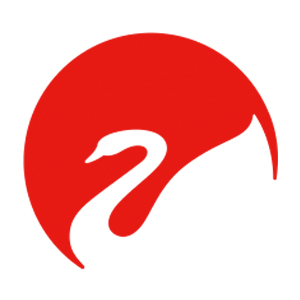 IP网络音频终端说明书（MCS7060BV Audio Terminal）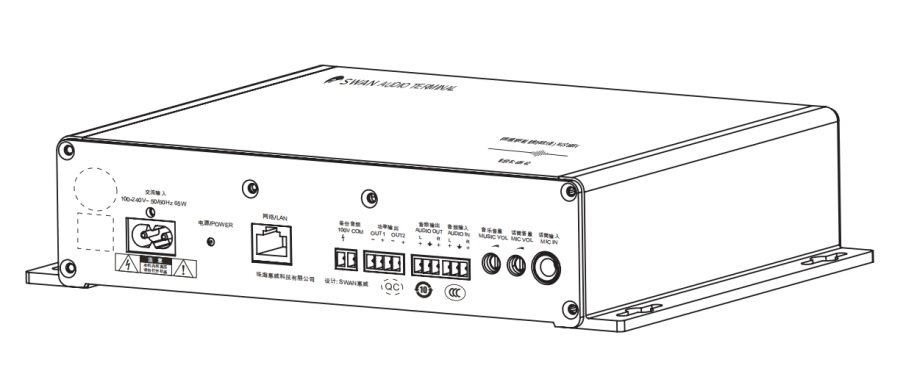 功能介绍终端尺寸（单位mm）：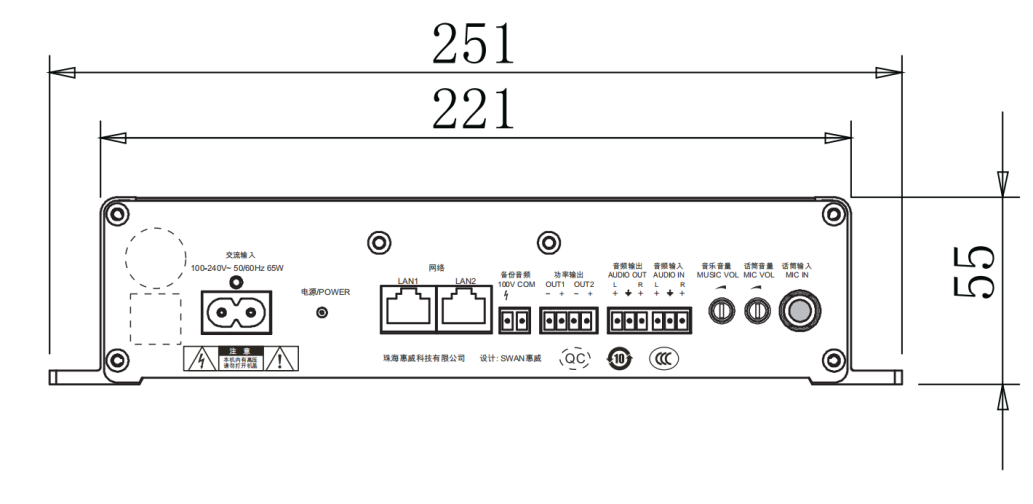 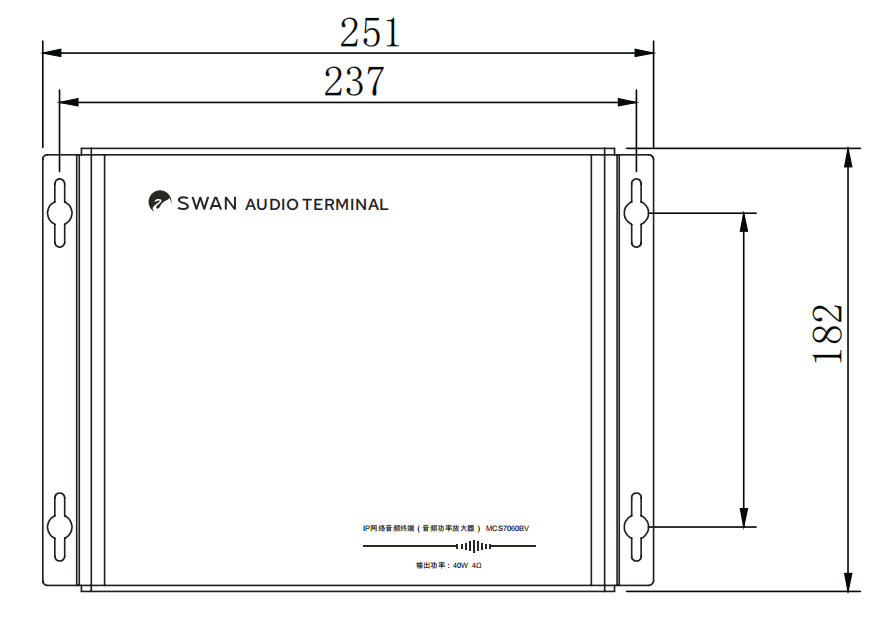 技术特点：
1、专业硬件音频芯片解码，音质更纯正、运行更稳定；
2、支持本地话筒，本地线路音频输入；
3、网络远程优先功能，自动强插；
4、本地音量调节；小巧机身设计，体积小支持壁挂，安装方便。
功能说明：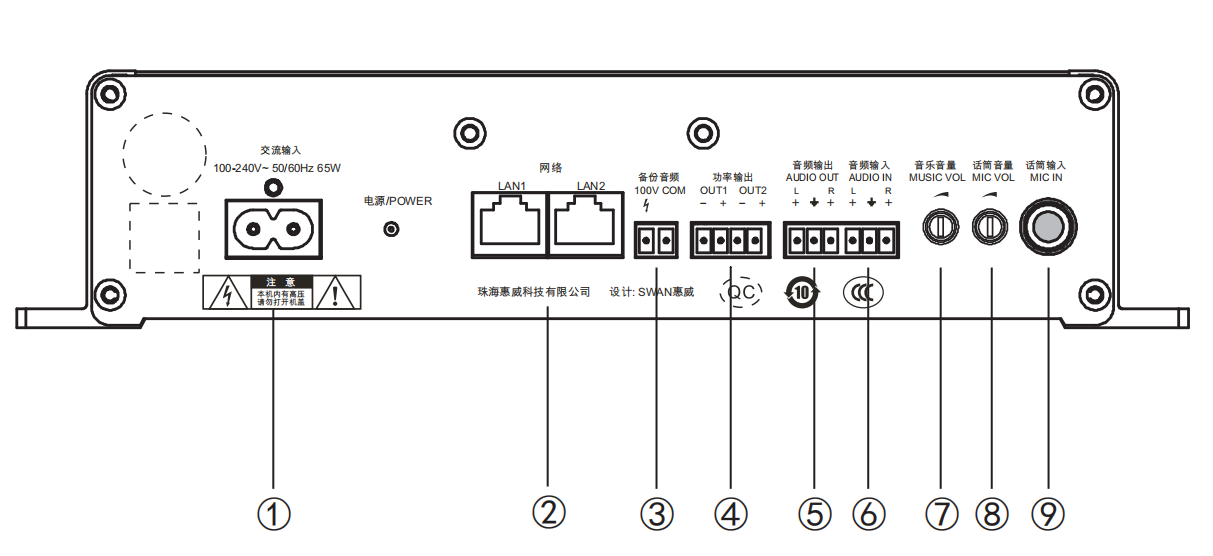 电源输入口网络接口备份音频输出口定阻音箱输出口扩展音频输出口本地音频输入口本地音频音量调节旋钮MIC音量调节旋钮MIC输入口终端使用说明播放临时任务：打开“惠威智能广播-服务器版”【终端状态】中，选中音频终端的名称，在右侧【手动任务】处点击所要播放的任务,如 MP3任务，点击所需播放的音频，点“播放”后按“确定”即可播放手动任务（终端需配合音箱/音柱使用）。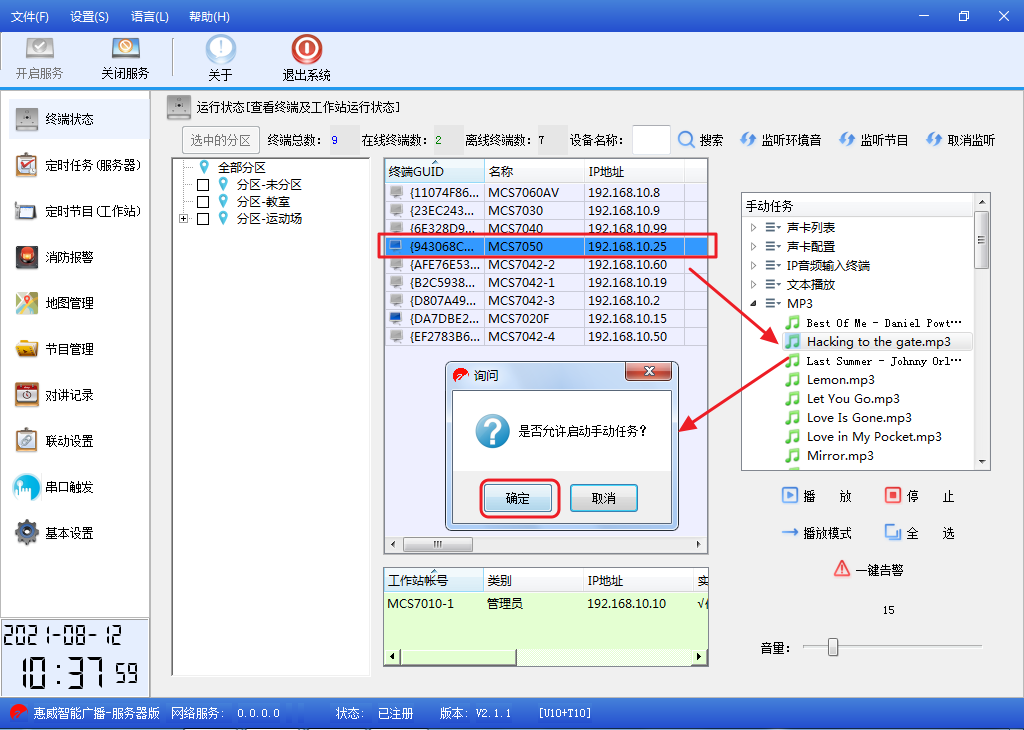 播放定时任务：在“惠威智能广播-服务器版”中进入【定时任务（服务器）】给终端创建一个定时任务，例如创建“下课铃”：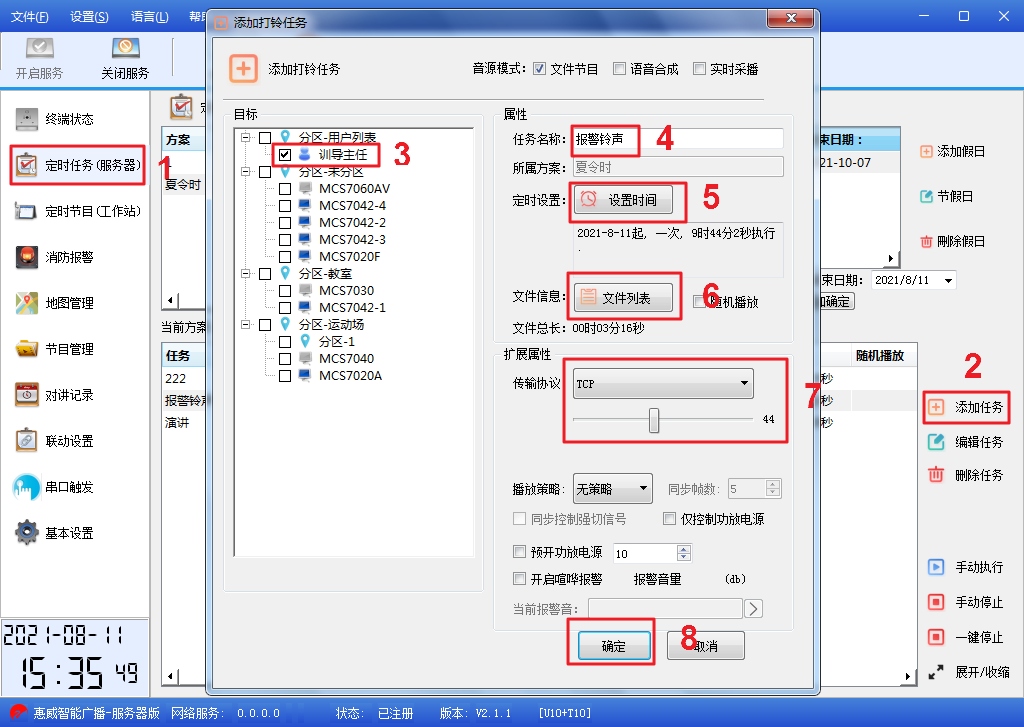 报警联动设置：打开“惠威智能广播-服务器版”中【定时任务（服务器版）】，在当前方案中创建一个报警铃声任务；然后在【联动设置】中创建报警联动任务，并且选中所需触发报警终端并绑定联动任务。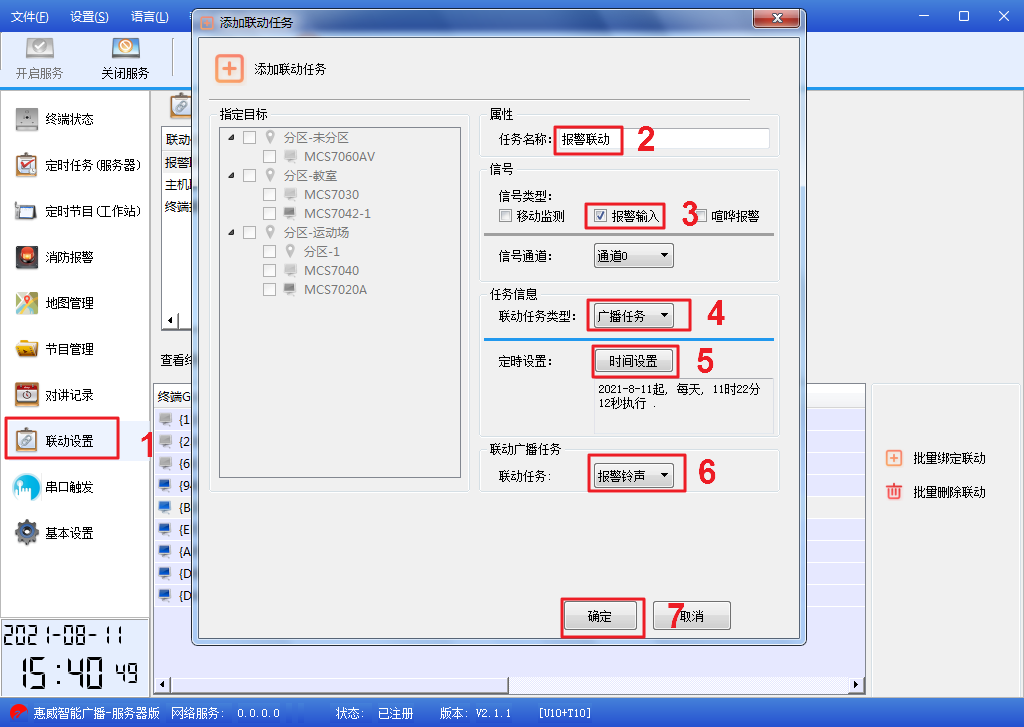 将报警终端绑定消防报警联动：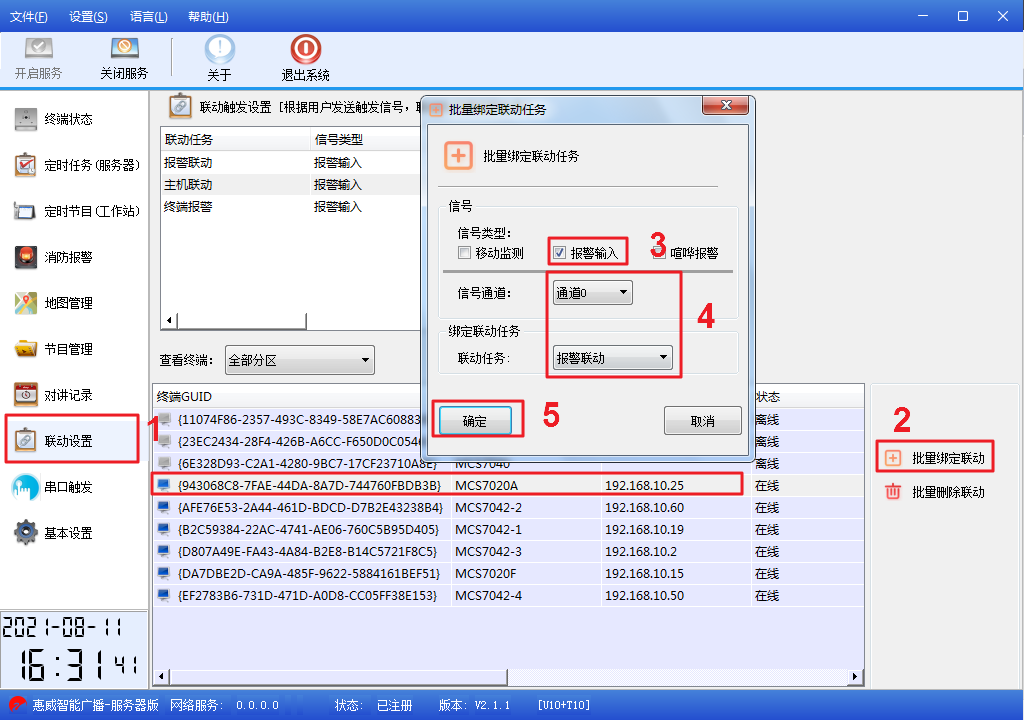 参数配置常见故障与维护：1. 终端网络连接状态未连通现象   通过服务器“终端状态”查看终端网络连接是否正常。   检查终端IP地址是否正确，通过终端配置线连接查看。   拔下终端输入的网线，将网线接入笔记本电脑。“ping”服务器地址(点击“开始-运行”，输入“ping+空格+服务器地址”)，如不通检查网络，连通则进行下一步。   检查终端供电，终端额定输入电压为交流220V±10%。   与处于正常状态的终端互换试试，判断是不是终端本身的故障。2. 终端广播时没有声音   检查音频输出线的连接是否有效。   检查电源供电跟网络。   检查终端地址配置。与处于正常状态的终端互换试试，判断是不是终端本身的故障。3. 终端广播时声音断续   检查终端的供电电压是否正常(交流220V±10%)。   检查网络是否有“丢包”现象(点击“开始-运行”，输入“ping+空格+终端IP地址”)。   检查终端的IP地址是否有重复。   与处于正常状态的终端互换试试，判断是不是终端本身的故障。联系我们： 珠海惠威科技有限公司 惠威官网：http://www.hivi.com/地 址：广东省珠海市金湾区联港工业区东成路南 1 号 电话：0756-6268088客服服务热线：400-0909-199型号MCS7060BV网络通讯协议TCP/IP UDP RTP 网络速率10/100M自适应网络延时＜150ms音频位率8kHz～44.1kHz, 16位，8Kbps～320Kbps频响40Hz～18KHz信噪比≥75dB待机功率＜10W输出功率40W机身尺寸251x182x55mm（长x宽x高）毛重2.45kg